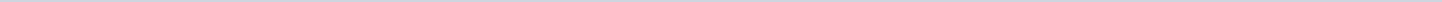 Geen documenten gevonden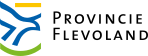 Provincie FlevolandAangemaakt op:Provincie Flevoland28-03-2024 12:22Declaratieregister0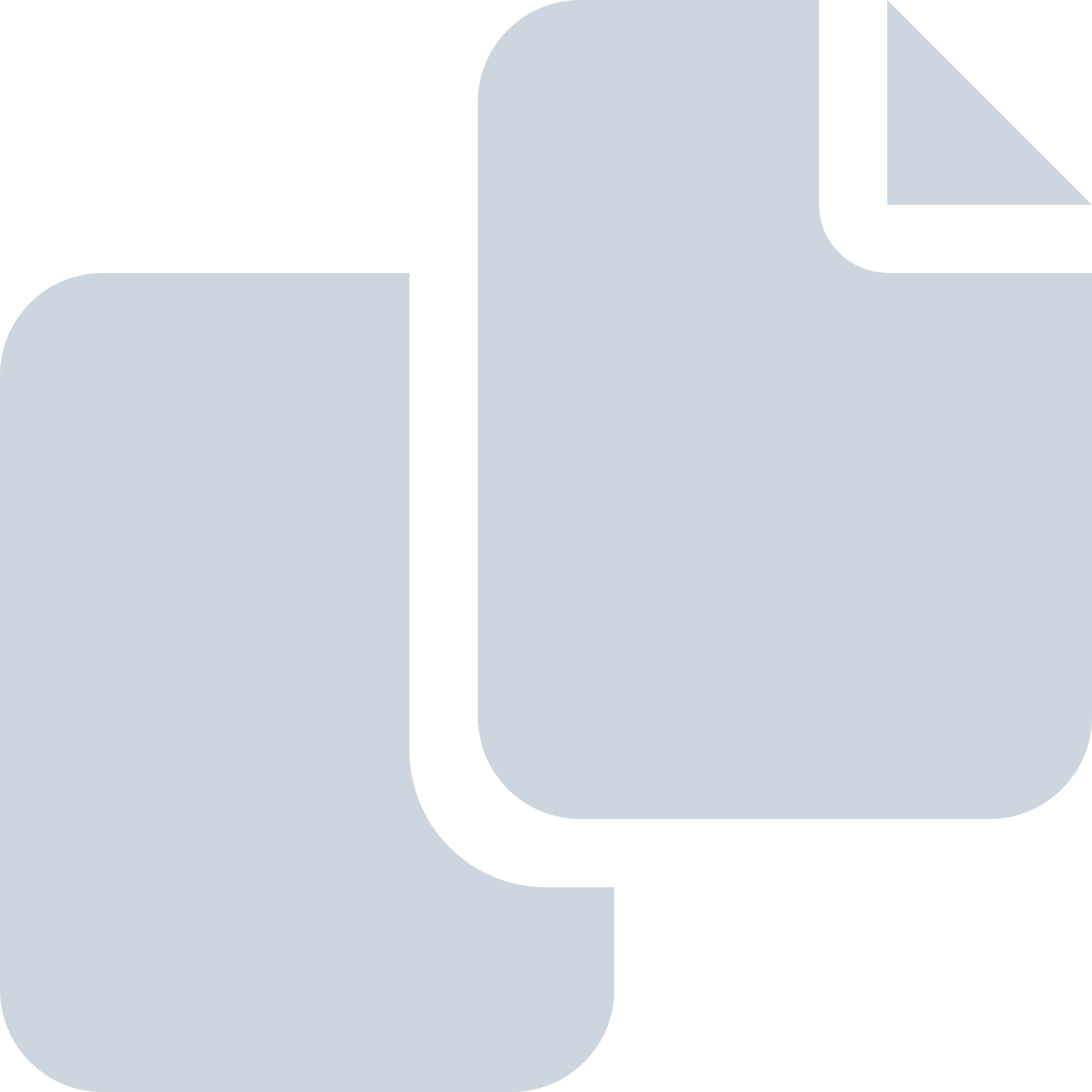 Periode: juni 2014